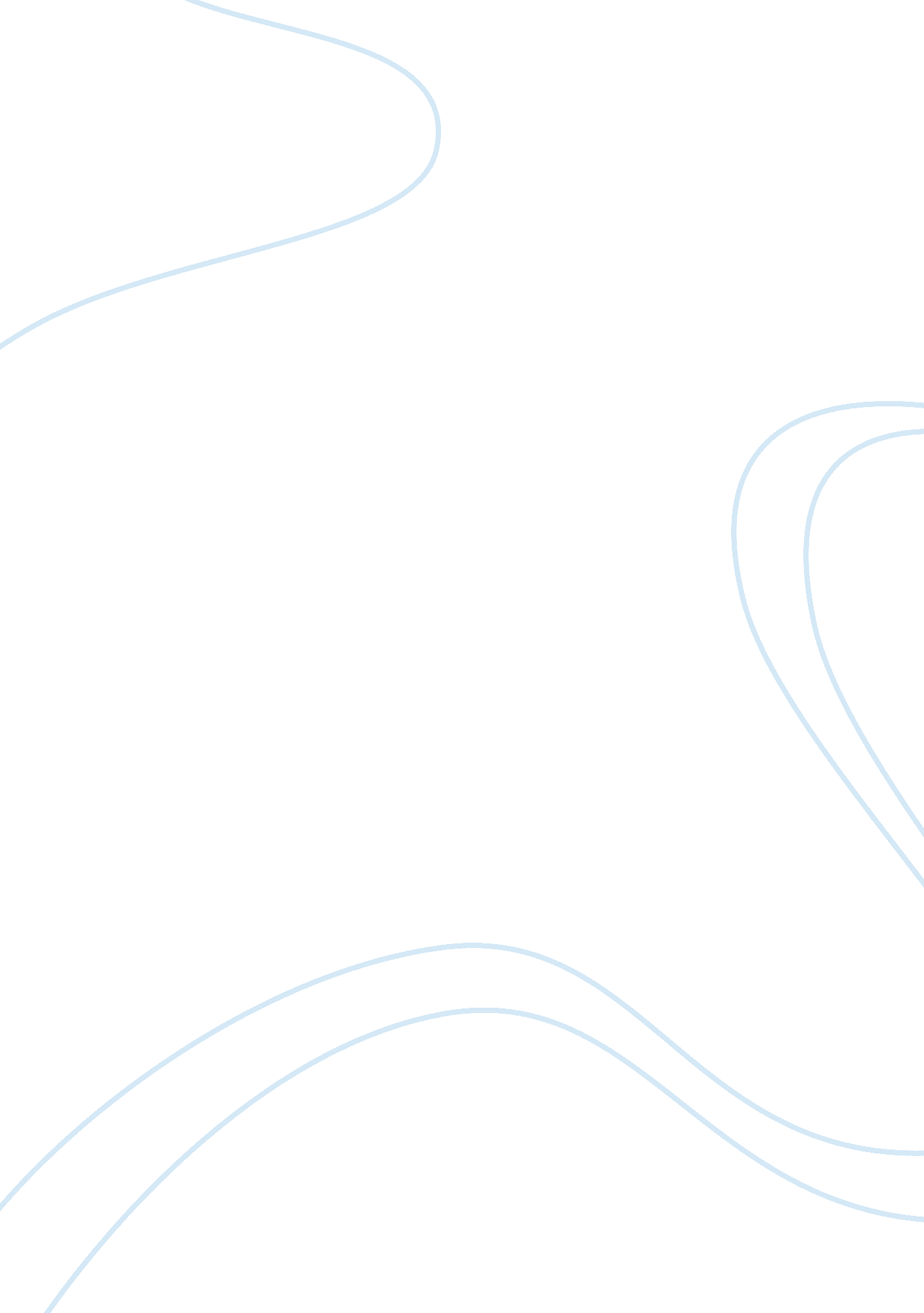 Counseling and human development in multicultural society sociology essay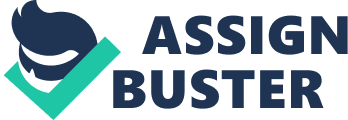 “ Historically Germany was n’t truly a state but an statement ” ( Huburt, J. 2009 ) Germany has a really different positions than our State. In this notebook we will discourse Germany and the civilization. We will steer you through Germany by discoursing the historical position, facts about the civilization, traditions, nutrient, how the civilization as it is today in America, the instruction, struggles between the household, guidance, and how to advocate and steer our multicultural clients. Research Notebook: Germany, 2 1945. Which involved most of the universe ‘ s states including all of the great powers organized into two opposing military confederations: the Allies and the Axis. It was the most widespread war in history, with more than 100 million military forces mobilized. In a province of “ entire war, ” the major participants placed their full economic, industrial, and scientific capablenesss at the service of the war attempt, wipe outing the differentiation between civilian and military resources Flippo, H. ( 1997 ) . Marked by important events affecting the mass decease of civilians, including the Holocaust and the lone usage of atomic arms in warfare, it was the deadliest struggle in human history. This war had a ensuing in 50 million to over 70 million human deaths Flippo, H. ( 1997 ) . During the war the most popular arm was Mauser schellfeuer handgun was a gun that the Germans used. The job with the gun was it wasted ammunition and was inaccurate the war ended with the entire triumph of the Allies over Germany and Japan in 1945. Hyde Flippo stated, “ World War II left the political alliance and societal construction of the universe significantly altered ” Flippo, H. ( 2002 ) . While the United Nations ( UN ) was established to further international cooperation and prevent hereafter struggles ( such as World War III ) , the Soviet Union and the United States emerged as rival world powers Meanwhile, the influence of European great powers started to worsen, while the decolonisation of Asia and of Africa began. Most states whose industries had been severely damaged began traveling toward economic recovery. Across the universe political integrating emerged in an attempt to peacefully stabilise after-war dealingss. In 1949, Germany was officially divided into East Germany and West Germany Flippo, H. ( 2002 ) . Traveling into some facts about Germany, and how these facts affect the German civilization. On October 3rd, 1990 the two Germanys were reunited into one under Chancellorship of Helmut Kohl. There will be many jobs to work out as the state merge, and it will be really dearly-won Research Notebook: Germany, 3 transmutation. Flippo, H. ( 2002 ) . However most Germans feel it is worth the attempt and disbursal to be able to be a incorporate Germany one time once more. The Berlin wall was destroyed on November 9th, 1989. No longer will Germany be divided into two. It ‘ s now united as one. Now that we talked about some of the facts that impacted Germany it is clip to look into the civilizations tradition. Next we will discourse some of the traditions that the German civilization patterns and still utilize today within Germany and America. Germany is a multicultural state and, of class, there is no homogeneous “ German manner of life ” throughout our state. Today, many different German folkloric traditions are still practiced. Harmonizing to Cindy Follman, tonss of aliens are populating here and portion of their imposts and traditions is adopted in Germany every bit good Follman, C. ( 2005 ) . Carnival is an ancient tradition celebrated all over Germany. Different footings like “ Fasching ” , “ Fasnacht ” or “ Karneval ” are used. Mainz, Cologne, Dusseldorf and Bonn are the fastnesss of carnival merriment. Many people there are true carnival-fanatics. Due to its high importance, carnival is even called the “ 5th season ” besides spring, summer, fall and winter. It starts at 11. 11 ante meridiem on November 11th and terminals on Ash Wednesday Follman, C. ( 2005 ) . Carnival will make its flood tide this twelvemonth between January 31st and February 5th. During this clip, you can barely see anything else on Television. There are major street emanations on Monday of that hebdomad with people dressed up in humourous costumes or in traditional frocks and masks. The tradition goes back to the ancient usage of driving out winter. More Traditions: fairs Lots of carnivals and festivals are celebrated throughout Germany during the summer season. Held on traditional festival evidences or in the metropolis centers themselves, some last for a weekend while others last for a whole hebdomad. Entertainment includes a scope of fairground stables, carrousels, rollercoasters, Ferris wheels and shade trains ( Follman, C. ( 2005 ) . Food stables offer bites and Research Notebook: Germany, 4 sweet dainties. Often there is unrecorded music on alfresco phases or in pavilions. The Kirchweih or Kirmes is a town carnival of spiritual beginning: Peoples used to observe the consecration of a Christian church. In rural countries the Kirchweih is still an of import small town establishment. Oktoberfest Germany ‘ s biggest and best-known festival is the “ Oktoberfest ” . More than six million people visit the Munich topographic point “ Theresienwiese ” every twelvemonth to imbibe beer from big liter tankards and eat porc sausages and pretzels. The tremendous fairground site besides has carrousels, rollercoasters and other dramatic fairground attractive forces. The festival plan includes a expansive parade of landlords and breweries, the traditional costume parade and a concert having all the brass bands executing at the festival. Many of the locals wear traditional costumes when they visit the Oktoberfest. For more information on the Munich Beer Festival, visit www. oktoberfest. de Traditions Germans carry into the U. S. A. are Christmas markets are held in metropoliss from the terminal of November to Christmas. Their atmosphere is guaranteed to set visitants in the gay spirit: There are stands where Christmas ornaments, tapers, jewellery, playthings and other Christmas gifts are sold every bit good as nutrient bases selling typical fortes such as mulled vino, spiced staff of life, gingerbread, hot chestnuts and roasted Prunus dulciss ( Follman, C. ( 2005 ) . Four hebdomads before Christmas Eve, German households prepare the so called Advent Wreath. It is a simple pine wreath keeping four, by and large ruddy, tapers. The first Sunday of the month merely one taper is illuminated, on the 2nd, two until on the last Sunday before Christmas Eve all four are lit. This tradition symbolizes the coming of the most of import eventide in the Christian twelvemonth, the Christmas Eve. Easter is another tradition that Germans celebrate in the U. S. A. Hard boiled eggs, cocoa eggs and pastry eggs are hidden in backyards or in the forests on Easter Sunday. Children go runing them. Peoples Research Notebook: Germany, 5 besides hang blown out and painted biddy ‘ s eggs on cherry subdivisions. The kids are told the narrative of the Easter Bunny who paints eggs and so hides these for them to happen ( Follman, C. ( 2005 ) . Traveling further into the German civilization and how the socialization procedure affects this civilization. For the Germans it is non as hard of a procedure when coming to the USA compared to other civilizations. There are 1000s of Germans schools within the USA. In today ‘ s society the German civilization does n’t fight with the socialization procedure every bit much as it has in the yesteryear. There are more struggles within the German civilization among one another, instead than within the American civilization. Traditional vesture in southern Germany, many people still was traditional vesture. Men wear Lederhosen, short overalls made out of leather and alpine chapeaus. Womans wear Dirndls, which are full skirted frocks with fitted bodices. Most Germans now a twenty-four hours wear apparels that are really similar to those worn in America ( Follman, C. ( 2005 ) . Conflict within households, in late medieval and early modern Germany, it was legal and acceptable for caputs of baronial families to incarcerate female household members as a method of penalty or coercion. Although few male parents took advantage of this scheme, brothers who succeeded their male parents as caputs of families proved far less loath to imprison their sisters when the adult females challenged their authorization. Harmonizing to Kaufmann, if one compares the relationship of household life and household policies in the provinces of Europe ( Kaufmann 1997 ; Kaufmann et Al. 2002 ) the specific traits of household life and household construction under the West German household policy profile. In Europe, Germany is the alone instance of a society with a traditional household policy pro-still back uping the traditional businessperson household and a shriveling household sector means it is increasing lifetime childlessness, which is still mainly traditional. Kaufmann stated, “ In other words, most households have two or more kids, most female parents of these kids are non gainfully employed, Research Notebook: Germany, 6 and an increasing figure of adult females remain childless. ” Modernization of the signifiers of private life happens on top of this basic construction. After the mid-1960s, the normal household form has lost some of its popularity throughout Europe, and at that place has been diminution of matrimonies and births, increasing cohabitation, and an addition of individual every bit good as working female parents. Some interpret such cross-national fluctuation as a mark of a 2nd demographic passage ( van de Kaa 1987 ) . The first passage, completed in the 1920s, had led to a balance of births and deceases, the 2nd passage, after the 1960s, has changed the character of the household, from an establishment, inevitable in a normal single life, to a affair of rational single determinations. The fluctuations in the constructions of private life and in household signifiers in the provinces in Europe may be understood as indicants of different phases of a additive development towards more individualisation and self-realization. Harmonizing to Van de Kaa, The terminal of this procedure may be the disintegration of the traditional household. Although the traditional businessperson household was the household signifier optimally adjusted to modern industrial society, Swiss sociologist Hoffmann-Nowotny hypothesizes the household signifier which will outdo run into the mobility and flexibleness demands of the individualised postmodern, postindustrial societies of the West will be the single, nonresident twosome sharing a nomadic kid turning up in two places with two individual parents. The 2nd demographic passage construct is excessively superficial. Demographic indexs throughout the states of Europe do, so, move in the same way over clip. However, the constructions of household life and their development over clip are deeply different. For illustration, in Denmark, the “ land of the disappearing homemaker ” ( Knudsen 1997 ) , the traditional household has practically ceased to be ; whereas in West Germany or Switzerland, where the bulk of female parents of two kids are homemakers, it is still the dominant household type. The Netherlands left Research Notebook: Germany, 7 this traditional bunch after 1990 and have quickly been traveling towards Norse criterions as to female parents ‘ in the labour force. In footings of matrimony, there are other singular differences. In Scandinavia, the single live togethering twosome with kids has become the most common household construction. In Italy and in the other states of southern Europe there is practically no cohabitation. The bulk of immature adult females live with their parents before they get married. In West Germany cohabitation is a prenuptial agreement which, with the first kid, is transformed into marriage. There are distinguishable waies of household development in Europe framed by different national cultural traditions and by different policy profiles. Such national policy profiles are parametric quantities. The pro-natalist Gallic profile gives significant fiscal support to big households and besides supports working female parents by good day-care commissariats. The Anglo-Saxon profile ( prevailing in Britain and Ireland ) , on the contrary, respects household life as a private affair and merely contains a few fundamental steps against poorness. The Nordic profile of the Norse states emphasizes gender equality and the quality of educational criterions available to kids, provided by the quantitative and qualitative criterions of their systems of twenty-four hours attention and by flexible parental leave ordinances for working parents. The German profile factually supports the traditional household. Germany has the most restrictive policy as to the compatibility of paid employment and household life, which is merely supported in a consecutive but non a coincident manner, most of the provinces ‘ outgos in the country go to the fiscal support of matrimony via revenue enhancement decreases for married twosomes, irrespective if they have kids or non, and into household allowances. In West Germany there is practically no twenty-four hours care for kids under three old ages of age. Finally, the southern European policy profile, like the Anglo-Saxon, is characterized by small province support for households, as the province Research Notebook: Germany, 8 trusts in working extended household webs. Such national policy profiles affect single life determinations as images of what is considered the normal socially sanctioned manner of household life in the several states ( Strohmeier 2002 ) . Individual histrions and twosomes treat them as invariant parametric quantities of the irreversible determination to come in parenthood. In conformity with the German policy profile, a immature adult female, when she reaches the age at which she may go forth school, knows that, if she wishes to hold kids ( which most of them do ) , she will-irrespective of her vocational preparation and qualification-almost surely stop up as a homemaker after she has given birth to her 2nd kid. Her opportunities of re-entering the labour market are unsure. She may be better off engaging private support or holding her ain female parent expression after her kids. If we compare this state of affairs to the 1 of a Danish or Swedish adult female of equal age, the difference is striking. The immature Norse can anticipate a household life with coincident life-long employment. The Norse policy profile goes with a different household form, characterized by more independency for adult females and more flexibleness in the fulfilment of household undertakings and parental duties by adult females and work forces ( Knudsen 1997 ; Meisaari-Polsa 1997 ) and it goes with higher mean Numberss of kids, and fewer childless individuals. Traveling on to the instruction that the German civilization had to accommodate to within America, and how it is different from Germany. In American we have dozenss of German schools, and categories that are available for this civilization. The German civilization is non lost within America. In Germany the instruction is different than America instruction. In Germany school begins at 8: 00 A. M. and terminals by 12: 30 P. M. or 1: 30 P. M. School is a session 6 yearss a hebdomad, which include Monday through Saturday. Grundschule is known as the German simple school which childs start at age 6 Follman, C. ( 2005 ) . Research Notebook: Germany, 9 Next it is of import to discourse the guidance that will assist steer you as a clinician while working with a multicultural client. Psychotherapy, or personal guidance with a clinical psychologist, is an knowing interpersonal relationship used by trained clinical psychologists to help a client or patient in jobs of life. It aims to increase the person ‘ s sense of their ain wellbeing. Psychotherapists employ a scope of techniques based on experiential relationship edifice, duologue, communicating and behavior alteration and that are designed to better the mental wellness of a client or patient, or to better group relationships ( such as in a household ) . Psychotherapy may besides be performed by practicians with a figure of different makings, including psychopathology, clinical psychological science, clinical societal work, reding psychological science, mental wellness guidance, clinical or psychiatric societal work, matrimony and household therapy, rehabilitation guidance, music therapy, occupational therapy, psychiatric nursing, depth psychology and others. It may be lawfully regulated, voluntarily regulated or unregulated, depending on the legal power Requirements of these professions vary, but frequently require graduate school and supervised clinical experience. Reding schemes I would utilize as a counsellor when reding the German civilization client. Expressive therapy: Expressive therapy is a signifier of therapy that utilizes artistic look as its nucleus agencies of handling clients. Expressive healers use the different subjects of the originative humanistic disciplines as curative intercessions. This includes the modes dance therapy, play therapy, art therapy, music therapy, composing therapy among others. Expressive healers believe that frequently the most effectual manner of handling a client is through the look of imaginativeness in a originative work and integration and treating what issues are raised in the act. Interpersonal psychotherapeutics: Interpersonal psychotherapeutics ( IPT ) is a time-limited psychotherapeutics that focuses on the Research Notebook: Germany, 10 interpersonal context and on constructing interpersonal accomplishments. IPT is based on the belief that interpersonal factors may lend to a great extent to psychological jobs. It is normally distinguished from other signifiers of therapy in its accent on interpersonal procedures instead than intrapsychic procedures. IPT aims to alter a individual ‘ s interpersonal behaviour by furthering version to current interpersonal functions and state of affairss. Narrative therapy: Narrative therapy gives attending to each individual ‘ s “ dominant narrative ” by agencies of curative conversations, which besides may affect researching unhelpful thoughts and how they came to prominence. Possible societal and cultural influences may be explored if the client deems it helpful. Difficulties the counsellor might hold reding a German civilization client. A major premise for culturally effectual guidance and psychotherapeutics is that we can admit our ain basic inclinations, the ways we comprehend other civilizations and the bounds our civilization topographic points on our comprehension. It is indispensable to understand our ain cultural heritage and universe position before we set about apprehension and helping other people ( Ibrahim, 1985 ; Lauver, 1986 ) . This understanding includes an consciousness of one ‘ s ain doctrines of life and capablenesss, acknowledgment of different constructions of logical thinking, and an apprehension of their effects on one ‘ s communicating and assisting manner ( Ibrahim, 1985 ) . Lack of such apprehension may impede effectual intercession ( McKenzie, 1986 ) . Part of this self-awareness is the recognition that the “ counselor civilization ” has at its nucleus a set of white cultural values and norms by which clients are judged ( Katz, 1985 ; Lauver, 1986 ) This socialization is at the same time general, professional, and personal ( Lauver, 1986 ) . Underliing premises about a cultural group, personal stereotypes or racism, and traditional guidance attacks may all signal to the white civilization. Designation of specific Research Notebook: Germany, 11 white cultural values and their influence on guidance will assist to counter the effects of this model ( Katz, 1985 ) . Difficulties client might hold, there is ever the danger of pigeonholing clients and of confounding other influences, particularly race and socioeconomic position, with cultural influences. The most obvious danger in guidance is to oversimplify the client ‘ s societal system by stressing the most obvious facets of their background ( Pedersen, 1986 ) . While cosmopolitan classs are necessary to understand human experience, losing sight of specific single factors would take to ethical misdemeanors ( Ibrahim, 1985 ) . Individual clients are influenced by race, ethnicity, national beginning, life phase, educational degree, societal category, and sex functions ( Ibrahim, 1985 ) . Counselors must see the individuality and development of culturally diverse people in footings of multiple, synergistic factors, instead than a purely cultural model ( Romero, 1985 ) . A pluralistic counsellor considers all aspects of the client ‘ s personal history, household history, and societal and cultural orientation ( Arcinega and Newlou, 1981 ) . One of the most of import differences for multicultural guidance is the difference between race and civilization. All in all, we feel we learned a batch of the German civilization. Not merely did we go more cognizant of the German civilization, but we got to see the nutrient, music, traditions, and go more unfastened minded when working with a client from the German civilization. We became more Knowing about the historical position, facts about the civilization, civilization as it is today in America, the instruction, struggles between the household and how to advocate and steer our multicultural clients. We both are really content with our undertaking and we both feel that we choose the right civilization to make this assignment on. 